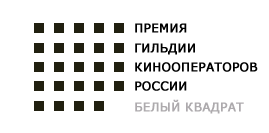 ЛУЧШИМ КИНООПЕРАТОРАМ ВРУЧИЛИ ПРЕМИЮ «БЕЛЫЙ КВАДРАТ»ХIV церемония вручения Премии операторского искусства «БЕЛЫЙ КВАДРАТ» состоялась 3 апреля 2018 года в «Гоголь-центре».Лауреатом главного приза за лучшую операторскую работу в полнометражном игровом фильме 2017 года стал оператор картины «Время первых» Владимир Башта. Получая заслуженную награду, Владимир пригласил своих коллег-номинатов на сцену, чтобы сделать с ними общую фотографию, и добавил:«Я считал, что свой квадрат уже выиграл, оказавшись в шорт-листе номинантов, так как многие мои друзья не попали в список. Год был действительно сумасшедшим – столько прекрасных картин!»В числе номинантов также были операторы Игорь Клебанов ("Холодное танго"), Юрий Клименко ("Матильда"), Михаил Кричман ("Нелюбовь"), Владислав Опельянц ("Заложники"), Алишер Хамидходжаев ("Аритмия").Премию «За вклад в операторское искусство» имени Сергея Урусевского Анатолию  Михайловичу Мукасею вручила Кристина Орбакайте, сыгравшая главную роль в фильме «Чучело». Мукасей известен своими работами в фильмах «Берегись автомобиля», «Виват, гардемарины!», «Большая перемена» и многих других.В жюри премии под руководством  Михаила Аграновича в этом году вошли кинооператоры Дмитрий Яшонков и Павел Кулаков,  художник Леонид Кипнис, киновед Петр Багров, композитор Максим Дунаевский и режиссер Николай Досталь. Премия «Белый квадрат» основана Гильдией кинооператоров Союза кинематографистов России в 2004 году при участии Министерства культуры Российской Федерации, Союза кинематографистов России, Российского Фонда Культуры и Кинокомпании "Альянс", при поддержке Национальной академии кинематографических искусств и наук России.www.bkvadrat.ruДополнительные материалы:Елизавета Панфилова, lika.panfilova@gmail.com, +7(903) 786 70 13